.Restarts * 2Section 1 - weave, cross rock, side chasseSection 2 - kickball, point to side, switch points, touch, step, dragSection 3 - fwd rock, coaster, fwd rock, shuffle 1/2 turnSection 4 - heel jack, cross, side, sailor 1/4 turn*** Restartswall 2: 16 count (3:00)wall 6: 16 count (12:00)Don't Need Drama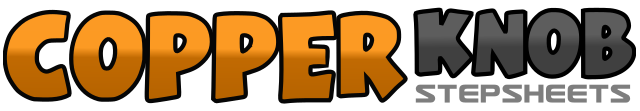 .......Count:32Wall:4Level:Improver.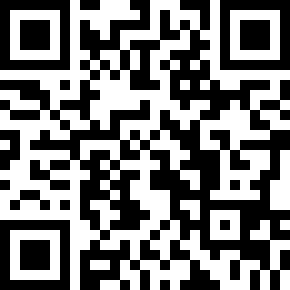 Choreographer:W.L.D. (KOR) - March 2022W.L.D. (KOR) - March 2022W.L.D. (KOR) - March 2022W.L.D. (KOR) - March 2022W.L.D. (KOR) - March 2022.Music:Dancing Feet (feat. DNCE) - KygoDancing Feet (feat. DNCE) - KygoDancing Feet (feat. DNCE) - KygoDancing Feet (feat. DNCE) - KygoDancing Feet (feat. DNCE) - Kygo........1step R to side2&3step L behind R, step R to side, cross L over R4step R to side56rock L cross over R, recover on R7&8step L to side, step R next to L, step L to side1&2kick R fwd, ball R next to L, point L to side3&4hold, ball L next to R, point R to side&56step R next to L, point L to side, touch L next to R78step L to side, drag R next to L12rock R fwd, recover on L3&4step R back, step L next to R, step R fwd56rock L fwd, recover on R7&8turn 1/4 L stepping L to side, step R next to L, turn 1/4 L stepping L fwd12cross R over L, step L to side3&4&step R back, step L to side, R heel to diagonal, step R in place56cross L over R, step R to side78turn 1/4 left stepping L back, step R to side, step L slightly fwd